

This document is a member sample downloaded from the website of the American Society of Ophthalmic Administrators.  For other samples visit the ASOA Resource Library - www.ASOA.org


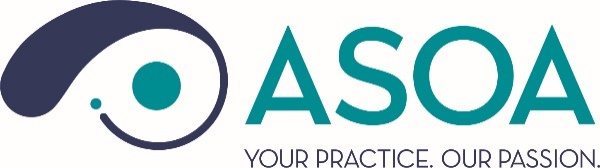 DOCTOR CALL COVERAGE EXCHANGEDr. 				 has agreed to cover after hours call forDr. 				 on the date(s) 						IN EXCHANGE FORDr.				 has agreed to cover after hours call for Dr. 				 on the date(s) 						Physician Signature					DatePhysician Signature					DateorI am unable to do this exchange.PLEASE SEE ATTACHED SCHEDULE SHOWING EXCHANGE(Please return to [ name ] as soon as possible – Thank You!)